Fill in the BlanksFinding Lengths Using Cosine RuleLabelled diagramSubstitute into formula to 1dp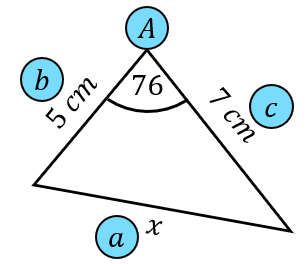 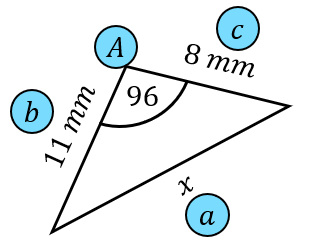 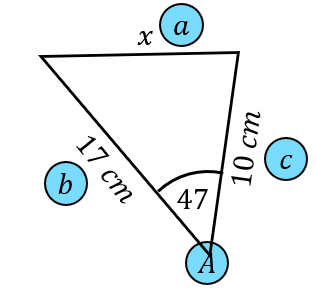 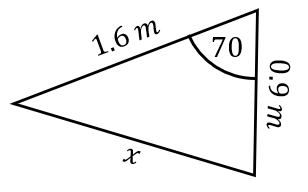 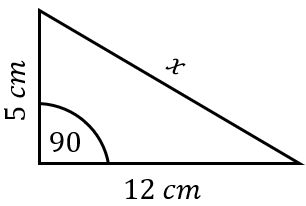 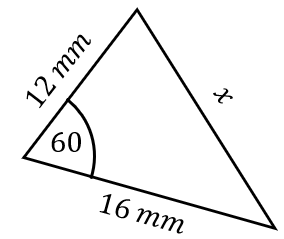 